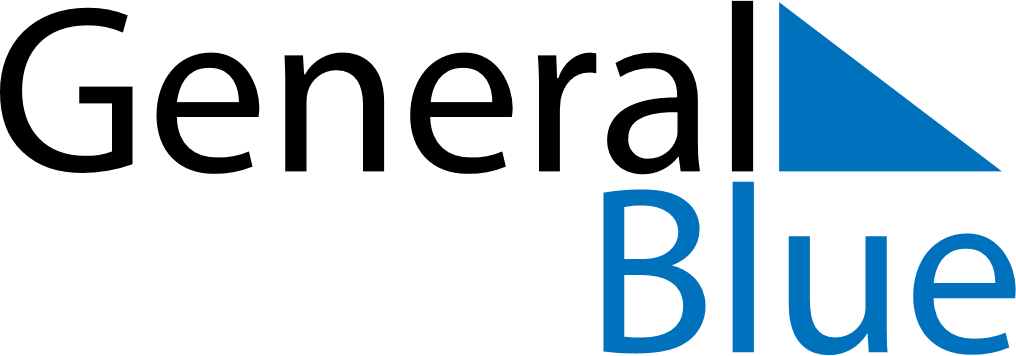 October 2023October 2023October 2023October 2023MozambiqueMozambiqueMozambiqueMondayTuesdayWednesdayThursdayFridaySaturdaySaturdaySunday123456778Peace and Reconciliation Day910111213141415161718192021212223242526272828293031